MINOR – MusicStudents are advised to complete 4 of the following courses:* some courses may have pre-requisitesPlus 1 Minor Curriculum Methodology Courses:LBSY Enrolment advice:  https://lo.unisa.edu.au/course/view.php?id=6891 
* please use this enrolment advice for each year of your enrolments

Minor Learning Area courses for LBSY:  https://lo.unisa.edu.au/mod/page/view.php?id=857266 Enrolment advice / Study Plan:  Email UniSASchoolofEducation@unisa.edu.au 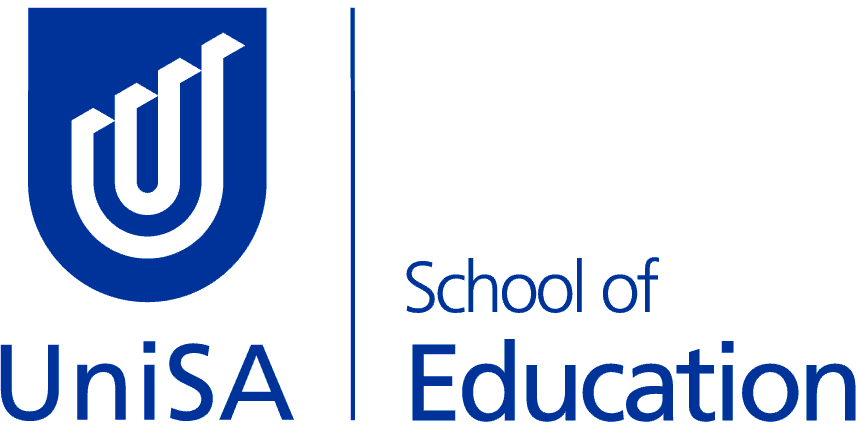 LBSY - Bachelor of Education 
(Secondary Design & Technology)(Secondary Food & Textiles Technologies)LBSY - Bachelor of Education 
(Secondary Design & Technology)(Secondary Food & Textiles Technologies)Study PeriodCourse CodeCourse Title2PERF 1011Stage Performance3PERF 2013Cabaret: Context and Practice5PERF 1010Music Performance5PERF 2016Music Genres2 and 5PERF 3006Industry and Practice5PERF 3007World Music TheatreWHEN TO DOStudy PeriodCourse CodeCourse Title4th Year2EDUC 5143Foundations for Specialist Arts Educators** Students will need to override into this course